12.15-12.30	     Podsumowanie pracy w grupach		     Wyznaczeni przedstawiciele grup12.30		     Zakończenie szkoleniaProgram szkolenia dostępny jest na Platformie Szkoleniowej e-KSSiP pod adresem:https://ekssip.koraz na stronie internetowej KSSiP pod adresem: www. Zaświadczenie dla polskich uczestników potwierdzające udział w szkoleniu 
generowane jest za pośrednictwem Platformy Szkoleniowej e-KSSiP. 
Warunkiem uzyskania zaświadczenia jest obecność na szkoleniu oraz uzupełnienie 
znajdującej się na Platformie Szkoleniowej anonimowej ankiety ewaluacyjnej
 (znajdującej się pod programem szkolenia) dostępnej w okresie 30 dni po zakończeniu szkolenia.Po uzupełnieniu ankiety zaświadczenie można pobrać i wydrukować z zakładki 
„moje zaświadczenia”.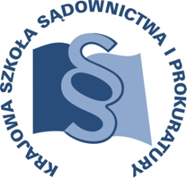 10 sierpnia 2021 r. 10 sierpnia 2021 r. P R O G R A M SZKOLENIAP R O G R A M SZKOLENIAP R O G R A M SZKOLENIAP R O G R A M SZKOLENIAWEBINAR V4: Prokuratura Europejska – zagadnienia praktyczneWEBINAR V4: Prokuratura Europejska – zagadnienia praktyczneWEBINAR V4: Prokuratura Europejska – zagadnienia praktyczneWEBINAR V4: Prokuratura Europejska – zagadnienia praktycznesędziowie, prokuratorzy, asesorzy sądowi asesorzy prokuratury – z Polski oraz państw Grupy Wyszehradzkiej sędziowie, prokuratorzy, asesorzy sądowi asesorzy prokuratury – z Polski oraz państw Grupy Wyszehradzkiej sędziowie, prokuratorzy, asesorzy sądowi asesorzy prokuratury – z Polski oraz państw Grupy Wyszehradzkiej ADRESACI SZKOLENIAsędziowie, prokuratorzy, asesorzy sądowi asesorzy prokuratury – z Polski oraz państw Grupy Wyszehradzkiej sędziowie, prokuratorzy, asesorzy sądowi asesorzy prokuratury – z Polski oraz państw Grupy Wyszehradzkiej sędziowie, prokuratorzy, asesorzy sądowi asesorzy prokuratury – z Polski oraz państw Grupy Wyszehradzkiej sędziowie, prokuratorzy, asesorzy sądowi asesorzy prokuratury – z Polski oraz państw Grupy Wyszehradzkiej sędziowie, prokuratorzy, asesorzy sądowi asesorzy prokuratury – z Polski oraz państw Grupy Wyszehradzkiej sędziowie, prokuratorzy, asesorzy sądowi asesorzy prokuratury – z Polski oraz państw Grupy Wyszehradzkiej NUMER SZKOLENIAM15/A/21M15/A/21M15/A/21DATA15 października 2021r.15 października 2021r.15 października 2021r.Szkolenie online, MS TEAMSSzkolenie online, MS TEAMSSzkolenie online, MS TEAMSMIEJSCESzkolenie online, MS TEAMSSzkolenie online, MS TEAMSSzkolenie online, MS TEAMSSzkolenie online, MS TEAMSSzkolenie online, MS TEAMSSzkolenie online, MS TEAMSKrajowa Szkoła Sądownictwa i Prokuratury OSUiWMKrakowskie Przedmieście 62, 20 - 076 LublinKrajowa Szkoła Sądownictwa i Prokuratury OSUiWMKrakowskie Przedmieście 62, 20 - 076 LublinKrajowa Szkoła Sądownictwa i Prokuratury OSUiWMKrakowskie Przedmieście 62, 20 - 076 LublinORGANIZATORKrajowa Szkoła Sądownictwa i Prokuratury OSUiWMKrakowskie Przedmieście 62, 20 - 076 LublinKrajowa Szkoła Sądownictwa i Prokuratury OSUiWMKrakowskie Przedmieście 62, 20 - 076 LublinKrajowa Szkoła Sądownictwa i Prokuratury OSUiWMKrakowskie Przedmieście 62, 20 - 076 LublinKrajowa Szkoła Sądownictwa i Prokuratury OSUiWMKrakowskie Przedmieście 62, 20 - 076 LublinKrajowa Szkoła Sądownictwa i Prokuratury OSUiWMKrakowskie Przedmieście 62, 20 - 076 LublinKrajowa Szkoła Sądownictwa i Prokuratury OSUiWMKrakowskie Przedmieście 62, 20 - 076 LublinProkurator Katarzyna Krysiakk.krysiak@kssip.gov.pl    81 440 87 37 Prokurator Katarzyna Krysiakk.krysiak@kssip.gov.pl    81 440 87 37 Prokurator Katarzyna Krysiakk.krysiak@kssip.gov.pl    81 440 87 37 KOORDYNATOR MERYTORYCZNY/ORGANIZACYJNYProkurator Katarzyna Krysiakk.krysiak@kssip.gov.pl    81 440 87 37 Prokurator Katarzyna Krysiakk.krysiak@kssip.gov.pl    81 440 87 37 Prokurator Katarzyna Krysiakk.krysiak@kssip.gov.pl    81 440 87 37 Prokurator Katarzyna Krysiakk.krysiak@kssip.gov.pl    81 440 87 37 Prokurator Katarzyna Krysiakk.krysiak@kssip.gov.pl    81 440 87 37 Prokurator Katarzyna Krysiakk.krysiak@kssip.gov.pl    81 440 87 37 WYKŁADOWCYPetr KLEMENT – prokurator Wydziału ds. Poważnej Przestępczości Ekonomicznej i Finansowej czeskiej Prokuratury Generalnej, prokurator Prokuratury Europejskiej.Petr KLEMENT – prokurator Wydziału ds. Poważnej Przestępczości Ekonomicznej i Finansowej czeskiej Prokuratury Generalnej, prokurator Prokuratury Europejskiej.Petr KLEMENT – prokurator Wydziału ds. Poważnej Przestępczości Ekonomicznej i Finansowej czeskiej Prokuratury Generalnej, prokurator Prokuratury Europejskiej.PROGRAM SZCZEGÓŁOWY15 października PROGRAM SZCZEGÓŁOWY15 października 08.45 – 09.00Test platformy szkoleniowej dla uczestników09.00-09.1509.15-09.30 09.30-10.30Powitanie uczestników i otwarcie szkoleniaAdam Czerwiński, Zastępca Dyrektora KSSiP ds. Szkolenia Ustawicznego i Współpracy Międzynarodowej (TBC)Wprowadzenie do tematyki szkolenia Katarzyna Krysiak, KSSiPProkuratura Europejska – organizacja i współdziałanie z innymi podmiotamiPetr KLEMENT, Prokuratura Europejska10.30-10.45Przerwa10.45-12.15Praca w grupach: Wyzwania we współpracy organów krajowych z Prokuraturą EuropejskąGrupa: (PL,HU) : państwa nieuczestniczące Paweł Wąsik, prokurator delegowany do EUROJUSTGrupa (SK, CZ) : państwa uczestniczącePetr Klement, Prokuratura Europejska